IRP.272.1.36.2022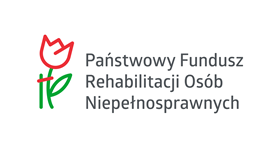 			                                                   Załącznik nr  2 do Zapytania OfertowegoUMOWA nr ……………………………….Zawarta w dniu ……………………………. r.  w Łęcznej, pomiędzy: Powiat Łęczyński – Młodzieżowy Ośrodek Wychowawczy w PodgłębokiemPodgłębokie 1A, 21-070 Cyców, NIP 713-27-12-669, REGON 432496417reprezentowanym przez:……………………………………………………………..przy kontrasygnacie Skarbnika Powiatu …………………………………..zwanym dalej Zamawiającyma *gdy kontrahentem jest spółka prawa handlowego: spółką pod firmą „…” z siedzibą w ... (wpisać tylko nazwę miasta/miejscowości), ul. ………., ………………. (wpisać adres), wpisaną do Rejestru Przedsiębiorców Krajowego Rejestru Sądowego prowadzonego przez Sąd Rejonowy ………………………………………. Wydział Gospodarczy Krajowego Rejestru Sądowego pod numerem KRS ... – zgodnie z wydrukiem z Centralnej Informacji Krajowego Rejestru Sądowego, NIP ……………….., REGON …………………….., zwaną dalej „Wykonawcą”, reprezentowaną przez ........../reprezentowaną przez … działającą/-ego na podstawie pełnomocnictwa, stanowiącego załącznik do umowy, *gdy kontrahentem jest osoba fizyczna prowadząca działalność gospodarczą: Panią/Panem …, zamieszkałą/-ym pod adresem …, prowadzącą/-ym działalność gospodarczą pod firmą „…” z siedzibą w … (wpisać tylko nazwę miasta/miejscowości), ul. ……………….. (wpisać adres), – wpisanym do rejestru Centralnej Ewidencji i Informacji o Działalności Gospodarczej, NIP ……………, REGON …………., zwaną/-ym dalej „Wykonawcą”, reprezentowaną/-ym przez … działającą/-ego na podstawie pełnomocnictwa, stanowiącego do umowy, wspólnie zwanymi dalej „Stronami”.§ 1Oświadczenia stronStrony oświadczają, że niniejsza umowa, zwana dalej „umową”, została zawarta w wyniku przeprowadzonego postępowania o zamówienie publiczne prowadzonego w drodze zapytania ofertowego na podstawie Uchwały  nr 115/730/2021 Zarządu Powiatu w Łęcznej z dnia 21 stycznia 2021 roku sprawie Regulaminu udzielania zamówień publicznych na rzecz Powiatu Łęczyńskiego i jego Jednostek Organizacyjnych z uwzględnieniem Starostwa Powiatowego w Łęcznej, w oparciu o art. 2 ust.1 pkt.1. Prawa zamówień publicznych z dnia 11 września 2019r. (Dz. U.  z 2021 r.  poz. 1129 ze zm.), dla zamówień o wartości nieprzekraczającej kwoty 130 tys. zł, do których nie stosuje się ww. ustawy oraz w związku z art. 44 ust. 3 ustawy z dnia 27 sierpnia 2009 r. o finansach publicznych (tj. Dz. U z 2021 r. poz. 305)Wykonawca oświadcza, iż zapoznał się z założeniami wykonania przedmiotu umowy 
i nie zgłasza do nich uwag oraz zobowiązuje się do wykonania umowy zgodnie z tymi założeniami. Wykonawca oświadcza, iż posiada niezbędną wiedzę i doświadczenie w zakresie realizacji dostaw podobnego rodzaju, wielkości i wartości do projektu stanowiącego przedmiot umowy. Wykonawca zobowiązuje się do realizacji umowy z dołożeniem najwyższej staranności, z uwzględnieniem zawodowego charakteru działalności Wykonawcy, zgodnie z obowiązującymi przepisami i normami, treścią umowy oraz uzgodnieniami dokonanymi w trakcie realizacji umowy. Wykonawca zobowiązany jest bezzwłocznie informować o przeszkodach w należytym wykonywaniu umowy, w tym również o okolicznościach leżących po stronie Zamawiającego, które mogą mieć wpływ na wywiązanie się Wykonawcy 
z postanowień umowy.§ 2Przedmiot umowyPrzedmiotem zamówienia jest zakup, dostawa i montaż mebli w celu utworzenia i prowadzenia Ośrodka Wsparcia i Testów funkcjonującego przy SCWEW w  Podgłębokiem w ramach  programu PFRON pn. „Centra informacyjno – doradcze dla osób z niepełnosprawnością”.Dostarczone meble stanowiące przedmiot zamówienia, będą fabrycznie nowe oraz kompletne, najwyższe gatunkowo, pochodzić będą z bieżącej produkcji i posiadać parametry techniczne wymagane przez Zamawiającego. Przedmiot zamówienia nie może pochodzić z żadnych pokazów, nie będzie także obciążony prawami na rzecz osób trzecich i nie będzie naruszał praw osób trzecich oraz będzie spełniał wymogi prawa polskiego i europejskiego.Wykonawca zobowiązuje się do dostarczenia kompletnego przedmiotu zamówienia objętego umową w terminie do 30 dni kalendarzowych od dnia zawarcia niniejszej umowy do Powiatowego Centrum Pomocy Rodzinie w Łęcznej, ul. Staszica 9, 21 – 010 Łęczna.Zakres dostawy obejmuje następujący asortyment: biurko narożne (2szt.), fotel biurowy (2 szt.), szafa pancerna (2 szt.), kontenerek z szufladami (2 szt.).Wykonawca udzieli na dostarczony sprzęt co najmniej 2-letniej gwarancji. Okres gwarancji liczony od dnia podpisania Protokołu odbioru przedmiotu zamówienia bez uwag.Koszty dostawy, transportu, rozładunku i montażu sprzętu ponosi Wykonawca.§ 3Odbiór przedmiotu zamówieniaOdbiór przedmiotu zamówienia nastąpi na podstawie protokołu zdawczo – odbiorczego. Załącznik do protokołu zdawczo –– odbiorczego stanowią certyfikaty (jeżeli dotyczy) dopuszczające meble do użytku. Podpisany przez obie strony protokół zdawczo – odbiorczy będzie stanowił podstawę do wystawienia faktury. Przedstawiciel Zamawiającego i przedstawiciel Wykonawcy w dniu dostawy dokonają ilościowego i jakościowego sprawdzenia dostarczonego przedmiotu zamówienia 
i przypadku braku uwag podpisują protokół zdawczo – odbiorczy.§ 4Wady i gwarancjaWykonawca gwarantuje, że przedmiot zamówienia dostarczony w ramach niniejszej umowy jest fabrycznie nowy i nieużywany. Wykonawca zobowiązuje się do udzielenia gwarancji i rękojmi na wszystkie sprzęty stanowiące przedmiot umowy na okres 24 miesięcy. Termin gwarancji i rękojmi liczy się od daty podpisania protokołu zdawczo – odbiorczego. Wykonawca odpowiada za wady prawne i fizyczne, ujawnione w wyrobach będących przedmiotem umowy oraz ponosi z tego tytułu wszelkie zobowiązania. Wykonawca jest odpowiedzialny względem Zamawiającego, jeżeli dostarczone wyroby, mi.in.:a)  stanowią własność osoby trzeciej, albo, jeżeli są obciążone prawem osoby trzeciej b) mają wadę zmniejszającą ich wartość lub użyteczność wynikającą z ich przeznaczenia, nie mają właściwości wymaganych przez Zamawiającego albo jeżeli dostarczono je w stanie niezupełnym. W przypadku stwierdzenia niemożliwych do naprawienia wad ukrytych w dostarczonym przedmiocie zamówienia Wykonawca zobowiązuje się do jego wymiany na towar o nie gorszych parametrach w ciągu 48 godzin (dotyczy to okresu gwarancji i rękojmi). Zamawiający zastrzega sobie prawo do zastępczego usunięcia usterek w okresie gwarancji na koszt Wykonawcy przez inny podmiot, jeżeli Wykonawca nie przystąpi do ich usunięcia pomimo pisemnego wezwania w ciągu 14 dni. W takim przypadku Zamawiający po dokonaniu zastępczego usunięcia usterek zachowuje prawa wynikające z gwarancji względem Wykonawcy. § 5WynagrodzenieZa przedmiot umowy określony w § 2 Zamawiający zapłaci Wykonawcy łączne jednorazowe wynagrodzenie całkowite w kwocie …………………………….netto, ………………………….. brutto (słownie: ……………………………………………..) 
w tym należny podatek VAT zgodnie z ofertą Wykonawcy. Cena określona w ust. 1 obejmuje wszelkie koszty związane z realizacją niniejszego przedmiotu zamówienia.   Płatność nastąpi jednorazowo w ciągu 30 dni od dnia otrzymania przez Zamawiającego prawidłowo wystawionej faktury, przelewem na rachunek bankowy Wykonawcy wskazany na fakturze. Za dzień zapłaty uznaje się dzień obciążenia rachunku bankowego Zamawiającego. Podstawą do wystawienia faktury przez Wykonawcę będzie podpisany przez przedstawiciela Zamawiającego protokół zdawczo – odbiorczy. Wykonawca wystawi fakturę w następujący sposób:Nabywca: Powiat Łęczyński, ul. Al. Jana Pawła II 95A, 21-010 ŁęcznaNIP: 505-001-77-32, REGON: 431019425Odbiorca: Młodzieżowy Ośrodek Wychowawczy w PodgłębokiemPodgłębokie 1A, 21-070 CycówWykonawca nie może zbyć na rzecz osób trzecich wierzytelności względem Zamawiającego powstałych w związku z realizacją niniejszej umowy, bez uprzedniej zgody zamawiającego wyrażonej na piśmie.§ 6Kary umowneWykonawca zapłaci Zamawiającemu kary umowne: za niedotrzymanie terminu wykonania przedmiotu niniejszej umowy określonego w § 2 ust. 3 w wysokości 1% całkowitego wynagrodzenia brutto, o którym mowa w § 5 ust. 1 umowy, za każdy dzień zwłoki, za niedotrzymanie terminu usunięciu wad, stwierdzonych w okresie gwarancji i rękojmi, w wysokości 1% całkowitego wynagrodzenia brutto, o którym mowa w § 5 ust. 1 umowy, za każdy dzień zwłoki, liczonej od dnia ustalonego na usunięcie wad, 3) za odstąpienie od umowy z winy Wykonawcy – w wysokości 15% całkowitego wynagrodzenia brutto, o którym mowa w § 5 ust. 1 umowy. Łączna maksymalna wysokość kar umownych, których mogą dochodzić strony wynosi 
20 % wynagrodzenia umownego (brutto) określonego w § 5 ust. 1 niniejszej umowy.Jeżeli wysokość zastrzeżonych kar umownych nie pokrywa poniesionej szkody, strony mogą dochodzić odszkodowania uzupełniającego.Zamawiający zastrzega sobie: 1)   prawo dochodzenia kar umownych ze wszystkich tytułów, 2) prawo dochodzenia na zasadach ogólnych odszkodowania przewyższającego zastrzeżone kary umowne. Zamawiający zastrzega sobie prawo potrącenia naliczonych kar umownych bezpośrednio z wynagrodzenia przysługującego Wykonawcy. § 7Zmiany umowyZmiany w umowie mogą być dokonywane w przypadku:1)zmiany dotyczącej stawki podatku VAT, która zostanie wprowadzona w trakcie roku obowiązywania umowy, 2)zaistnienia siły wyższej rozumianej jako zdarzenia pozostające poza kontrolą każdej ze stron, których strony nie mogły przewidzieć ani im zapobiec, i które zakłócają lub uniemożliwiają realizację Umowy, takie zdarzenia obejmują w szczególności: wojny, rewolucje, pożary, powodzie, działania terrorystyczne, zakłócenia spowodowane wprowadzeniem zabezpieczeń antyterrorystycznych, 3)uzasadnionych przyczyn technicznych lub funkcjonalnych powodujących konieczność zmiany sposobu wykonania umowy, 4)konieczności zmiany terminu wykonania lub odbioru dostawy spowodowanej podjęciem przez Zamawiającego decyzji o przeprowadzeniu przez osobę trzecią kontroli jakości i sposobu prowadzenia dostawy. Zmiany postanowień treści zawartej umowy w przypadku wystąpienia okoliczności,  
o których mowa powyżej, odbywać się będą w formie pisemnej pod rygorem nieważności.Niedopuszczalna jest jednak zmiana postanowień zawartej umowy oraz wprowadzanie nowych postanowień do umowy niekorzystnych dla Zamawiającego, jeśli przy ich uwzględnieniu należałoby zmienić treść oferty, na podstawie której dokonano wyboru Wykonawcy, chyba że konieczność  wprowadzenia tych zmian wynika z okoliczności, których nie można było przewidzieć w chwili zawierania umowy.Jeżeli przed zakończeniem realizacji zamówienia Zamawiający lub Wykonawca wejdzie w posiadanie interpretacji podatkowej lub wyroku sądu dotyczącej podatku od umów zawartych na podstawie niniejszego postępowania, która w sposób nie budzący wątpliwości wskaże na konieczność zastosowania innej stawki podatku VAT, Zamawiający przewiduje możliwość zmiany umowy z Wykonawcą na podstawie art. 144 ust. 1 pkt 1) ustawy polegającą na zmianie stawki podatku VAT - do tych części zamówienia, do których będzie to uzasadnione w świetle otrzymanej interpretacji (stała zostaje kwota netto, Wykonawca wystawi faktury z właściwym podatkiem VAT). Przy czym ww. możliwość zmiany umowy za zgodą stron nie daje żadnej ze stron skutecznego jednostronnego roszczenia o zmianę umowy.§ 8Klauzula RODOJeżeli w trakcie realizacji umowy dojdzie do przekazania wykonawcy danych osobowych niezbędnych do realizacji zamówienia, zamawiający będzie ich administratorem w rozumieniu art. 4 pkt 7 Rozporządzenia PE i Rady (UE) 2016/679 z dnia 27 kwietnia 2016 r. (zwane dalej „Rozporządzeniem”), a Wykonawca – podmiotem przetwarzającym te dane w rozumieniu pkt 8 tego przepisu. Zamawiający powierza Wykonawcy, w trybie art. 28 Rozporządzenia dane osobowe do przetwarzania, wyłącznie w celu wykonania przedmiotu niniejszej umowy. Wykonawca zobowiązuje się: 1) przetwarzać powierzone mu dane osobowe zgodnie z niniejszą umową, Rozporządzeniem oraz z innymi przepisami prawa powszechnie obowiązującego, które chronią prawa osób, których dane dotyczą, 2) do zabezpieczenia przetwarzanych danych, poprzez stosowanie odpowiednich środków technicznych i organizacyjnych zapewniających adekwatny stopień bezpieczeństwa odpowiadający ryzyku związanym z przetwarzaniem danych osobowych, o których mowa w art. 32 Rozporządzenia, 3) dołożyć należytej staranności przy przetwarzaniu powierzonych danych osobowych, 4) do nadania upoważnień do przetwarzania danych osobowych wszystkim osobom, które będą przetwarzały powierzone dane w celu realizacji niniejszej umowy, 5) zapewnić zachowanie w tajemnicy (o której mowa w art. 28 ust 3 pkt b Rozporządzenia) przetwarzanych danych przez osoby, które upoważnia do przetwarzania danych osobowych w celu realizacji niniejszej umowy, zarówno
 w trakcie zatrudnienia ich w Podmiocie przetwarzającym, jak i po jego ustaniu. Wykonawca po wykonaniu przedmiotu zamówienia, usuwa/zwraca Zamawiającemu wszelkie dane osobowe oraz usuwa wszelkie ich istniejące kopie, chyba że prawo Unii lub prawo państwa członkowskiego nakazują przechowywanie danych osobowych. Wykonawca pomaga Zamawiającemu w niezbędnym zakresie wywiązywać się 
z obowiązku odpowiadania na żądania osoby, której dane dotyczą oraz wywiązywania się z obowiązków określonych w art. 32-36 Rozporządzenia.Wykonawca, po stwierdzeniu naruszenia ochrony danych osobowych bez zbędnej zwłoki zgłasza je administratorowi, nie później niż w ciągu 72 godzin od stwierdzenia naruszenia. Zamawiający, zgodnie z art. 28 ust. 3 pkt h) Rozporządzenia ma prawo kontroli, czy środki zastosowane przez Wykonawcę przy przetwarzaniu i zabezpieczeniu powierzonych danych osobowych spełniają postanowienia umowy, w tym zlecenia jej wykonania audytorowi. Zamawiający realizować będzie prawo kontroli w godzinach pracy Wykonawcy informując o kontroli minimum 3 dni przed planowanym jej przeprowadzeniem. Wykonawca zobowiązuje się do usunięcia uchybień stwierdzonych podczas kontroli 
w terminie nie dłuższym niż 7 dni. Wykonawca udostępnia Zamawiającemu wszelkie informacje niezbędne do wykazania spełnienia obowiązków określonych w art. 28 Rozporządzenia. Wykonawca może powierzyć dane osobowe objęte niniejszą umową do dalszego przetwarzania podwykonawcom jedynie w celu wykonania umowy po uzyskaniu uprzedniej pisemnej zgody Zamawiającego. Podwykonawca, winien spełniać te same gwarancje i obowiązki jakie zostały nałożone na Wykonawcę. Wykonawca ponosi pełną odpowiedzialność wobec Zamawiającego za działanie podwykonawcy w zakresie obowiązku ochrony danych. Wykonawca zobowiązuje się do niezwłocznego poinformowania Zamawiającego 
o jakimkolwiek postępowaniu, w szczególności administracyjnym lub sądowym, dotyczącym przetwarzania przez Wykonawcę danych osobowych określonych 
w umowie, o jakiejkolwiek decyzji administracyjnej lub orzeczeniu dotyczącym przetwarzania tych danych, skierowanych do Wykonawcy, a także o wszelkich planowanych, o ile są wiadome, lub realizowanych kontrolach i inspekcjach dotyczących przetwarzania danych osobowych, w szczególności prowadzonych przez inspektorów upoważnionych przez Prezesa Urzędu Ochrony Danych Osobowych. Wykonawca zobowiązuje się do zachowania w tajemnicy wszelkich informacji, danych, materiałów, dokumentów i danych osobowych otrzymanych od Zamawiającego oraz danych uzyskanych w jakikolwiek inny sposób, zamierzony czy przypadkowy w formie ustnej, pisemnej lub elektronicznej („dane poufne”). Podmiot przetwarzający oświadcza, że w związku ze zobowiązaniem do zachowania w tajemnicy danych poufnych nie będą one wykorzystywane, ujawniane ani udostępniane w innym celu niż wykonanie Umowy, chyba że konieczność ujawnienia posiadanych informacji wynika z obowiązujących przepisów prawa lub Umowy. W przypadku, gdy wykonanie obowiązków, o których mowa w art. 15 ust. 1-3 rozporządzenia 2016/679, wymagałoby niewspółmiernie dużego wysiłku, zamawiający może żądać od osoby, której dane dotyczą, wskazania dodatkowych informacji mających na celu sprecyzowanie żądania, w szczególności podania nazwy lub daty postepowania o udzielenie zamówienia publicznego lub konkursu. Skorzystanie przez osobę, której dane dotyczą, z uprawnienia do sprostowania lub uzupełnienia danych osobowych, o którym mowa w art. 16 rozporządzenia 2016/679, nie może skutkować zmianą wyniku postępowania o udzielenie zamówienia publicznego lub konkursu ani zmianą postanowień umowy w zakresie niezgodnym z ustawą. W sprawach nieuregulowanych niniejszym paragrafem, zastosowanie będą miały przepisy Kodeksu cywilnego, rozporządzenia RODO, Ustawy o ochronie danych osobowych.§9Klauzula antykorupcyjnaWykonawca i Zamawiający zobowiązują się do podjęcia wszelkich niezbędnych środków w celu uniknięcia praktyk korupcyjnych w trakcie procedury wyboru Wykonawcy i podczas realizacji zamówienia. Na potrzeby niniejszej klauzuli za "praktyki korupcyjne" uważa się oferowanie łapówki, upominków, gratyfikacji lub prowizji dla jakiejkolwiek osoby jako zachęty lub nagrody za wykonanie lub powstrzymanie się od jakichkolwiek czynności związanych z udzieleniem zamówienia lub wykonaniem umowy już zawartej z Zamawiającym.Zamawiający zobowiązuje się, że jego personel nie będzie żądał ani akceptował, osobiście lub za pośrednictwem członków rodziny, żadnych łapówek, upominków, gratyfikacji lub prowizji związanych z postępowaniem. Zamawiający wykluczy                       z postępowania wszystkie znane podejrzane osoby. Wykonawca i, jeśli dotyczy, jego podwykonawcy i partnerzy realizujący wspólne przedsięwzięcia, zobowiązują się podczas swojego uczestnictwa w procedurze i podczas realizacji zamówienia do przestrzegania następujących zasad stanowiących, że:nie zapłacili i nie będą oferować ani płacić łapówek, upominków, gratyfikacji                  lub prowizji w celu otrzymania lub zachowania zlecenia;nie byli i nie będą w zmowie z innymi Wykonawcami, aby w jakikolwiek sposób sfałszować lub wpłynąć na proces wyboru Wykonawcy;ujawnią Zamawiającemu i audytorom wybranym przez Zamawiającego wszelkie płatności dokonane w związku z udzieleniem danego zamówienia (w tym agentom, brokerom lub innym pośrednikom). Dotyczy to płatności dokonywanych bezpośrednio, a także za pośrednictwem członków rodziny lub innych stron trzecich.Jeżeli Wykonawca przed otrzymaniem zamówienia lub w trakcie realizacji umowy dopuścił się naruszenia zasad dotyczących klauzuli antykorupcyjnej, Zamawiający ma prawo do wykluczenia Wykonawcy z procedury wyboru.Wykonawca akceptuje, że naruszenie klauzuli antykorupcyjnej może spowodować unieważnienie procedury lub przedterminowe wypowiedzenie umowy przez Zamawiającego.Zamawiający zastrzega sobie prawo do zgłaszania podejrzanych naruszeń                lub antykonkurencyjnych zachowań Wykonawcy właściwemu organowi regulacyjnemu oraz dostarczenia mu wszelkich istotnych informacji.Umawiające się strony powinny mieć na uwadze, że sankcje ustalone w wyniku naruszenia klauzuli antykorupcyjnej nie wykluczają, nie zastępują ani nie zmieniają w żaden sposób sankcji karnych, cywilnych, dyscyplinarnych lub administracyjnych ustanowionych przez prawo.§ 10Postanowienia końcoweW przypadku, gdy Strony nie dojdą do porozumienia, ewentualne spory związane 
z realizacją niniejszej umowy Strony poddają pod rozstrzygnięcie Sądu Powszechnego właściwego miejscowo dla siedziby Zamawiającego. W sprawach nieuregulowanych niniejszą umową mają zastosowanie przepisy Kodeksu Cywilnego, jeżeli przepisy ustawy Prawo zamówień publicznych nie stanowią inaczej. Wszelkie zmiany umowy wymagają zachowania formy pisemnej w postaci aneksu, pod rygorem nieważności. Osobami wyznaczonymi do koordynacji wykonania niniejszej umowy są: 1)ze strony Zamawiającego – ....................., tel. ................. e-mail. .........2)ze strony Wykonawcy – ...................................., tel. ......... e-mail. .......5. Umowę sporządzono w trzech jednobrzmiących egzemplarzach jeden egzemplarz dla    Wykonawcy i dwa egzemplarze dla Zamawiającego. Zamawiający	                                                                                                Wykonawca